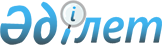 О внесении изменения в Решение Комиссии Таможенного союза от 27 ноября 2009 г. № 130 "О едином таможенно-тарифном регулировании Таможенного союза Республики Беларусь, Республики Казахстан и Российской Федерации"Решение Коллегии Евразийской экономической комиссии от 16 мая 2012 года № 47

      Коллегия Евразийской экономической комиссии решила:



      1. Одобрить проект решения Совета Евразийской экономической комиссии «О внесении изменения в Решение Комиссии Таможенного союза от 27 ноября 2009 г. № 130 «О едином таможенно-тарифном регулировании Таможенного союза Республики Беларусь, Республики Казахстан и Российской Федерации» (прилагается) и внести его для рассмотрения на заседание Совета Евразийской экономической комиссии.



      2. Настоящее Решение вступает в силу по истечении тридцати дней после дня его официального опубликования.      Председатель                               В.Б. Христенко

Проект       

Р Е Ш Е Н И Е2012 г.                   №                           г. Москва 

О внесении изменения в Решение Комиссии Таможенного союза от 27

ноября 2009 г. № 130 «О едином таможенно-тарифном регулировании

Таможенного союза Республики Беларусь, Республики Казахстан и

Российской Федерации»

      Совет Евразийской экономической комиссии решил:



      1. Пункт 2 Решения Комиссии Таможенного союза от 27 ноября 2009 г. № 130 «О едином таможенно-тарифном регулировании Таможенного союза Республики Беларусь, Республики Казахстан и Российской Федерации» изложить в следующей редакции:



      «2. Ставки ввозных таможенных пошлин Единого таможенного тарифа Таможенного союза применяются в отношении товаров, ввозимых на единую таможенную территорию Таможенного союза и происходящих из любых стран (в том числе происхождение которых не установлено), за исключением случаев предоставления тарифных преференций в рамках единой системы тарифных преференций Таможенного союза, а также случаев применения режима свободной торговли.».



      2. Настоящее Решение вступает в силу по истечении тридцати дней после дня его официального опубликования.Члены Совета Евразийской экономической комиссии:
					© 2012. РГП на ПХВ «Институт законодательства и правовой информации Республики Казахстан» Министерства юстиции Республики Казахстан
				От Республики

БеларусьОт Республики

КазахстанОт Российской

ФедерацииС. РумасК. КелимбетовИ. Шувалов